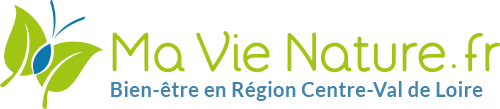 14, Place DUNDEE45000 ORLEANS06 32 26 77 48	lisa@mavienature.fr www.mavienature.fr					2020	Bulletin d’engagement et/ou de commandeLe magazine sera imprimé à 20 000. Votre parution vous engage à participer à la distribution de 250/300 exemplaires autour de vous.□ Règlement par  chèque de : _________€,  n°___________à l’ordre de « Ma Vie Nature »« J’accepte le règlement des sommes dues par chèque libellés à mon nom en qualité de membre d’un Centre de Gestion Agréé » à l’ordre de Mme Martins.		L’Annonceur						Ma Vie Nature										L. MARTINSCommande sur 1 an (parution + internet formule plus) remise 5%Commande sur 1 an (parution + internet formule plus) remise 5%Commande sur 1 an (parution + internet formule plus) remise 5%Engagement plus d’un an remise 10%Engagement plus d’un an remise 10%Engagement plus d’un an remise 10%TITRE QuantPrix unitMontantParution dans l'annuaire 3 lignes : titre (60 caractères espace compris) + adresse + ligne contact (email & tel) Option 2ème ligne de titre (+60 caractères) Option une ligne simple (+65 caractères) site internet70€15€10€Parution agenda 20€1/4 page  (130mmX44mm) 160€1/3 page  (130mmX60mm) 200€1/2 page  (130mmX93mm)270€ 1 page  (130mmX190mm)500€1 page 4ème de couverture (138mmX200mm)600€Mise en page de l’encart ou reprises et/ou corrections45€Internet niveau 2 Formule Plus50€/anTotal net de taxes